Cycles of Learning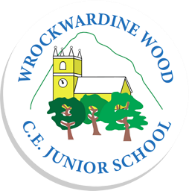 Wrockwardine Wood CE Junior SchoolComputingCYCLE ONEAutumn OneAutumn TwoSpring OneSpring TwoSummer OneSummer TwoLower Key Stage TwoComputing systems and networks – Connecting computersCyberbullyingProgramming B – Events and actionsApplying knowledge Creating media – AnimationBullying OnlineData and information – Branching databasesCommunicating online Creating media – Desktop publishingUsing emailProgramming A – Sequence in musicPersonal Information Upper Key Stage TwoComputing systems and networks – Sharing informationSpamProgramming A – Selection in physical computingPasswordsCreating media – Vector drawingUsing citations Data and information – Flat-file databasesSecure sites Programming B – Selection in quizzesCitations and copyright Creating media – Video editingFake and edited imagesCYCLE TWOAutumn OneAutumn TwoSpring OneSpring TwoSummer OneSummer TwoLower Key Stage TwoComputing systems and networks – The InternetCyberbullyingCreating media – Audio editingSafe SearchesData and information – Data loggingCommunicating onlineCreating media – Photo editingPersonal informationProgramming A – Repetition in shapesPlagiarism and copyright Programming B – Repetition in gamesApplying knowledgeUpper Key Stage TwoComputing systems and networks – CommunicationCyberbullyingCreating media – 3D ModellingSecure websitesData and information – SpreadsheetsSMARTbots Programming A – Variables in gamesPeople onlineCreating media – Web page creationStereotypesProgramming B – SensingSafety Quiz 